§3405.  Scope of review on appeal; record1.  Scope of review.  Review on all appeals from juvenile court to the Supreme Judicial Court is for errors of law or abuses of discretion. The Supreme Judicial Court may affirm, reverse or modify any order of the juvenile court or remand for further proceedings. The Supreme Judicial Court may enter a new order of disposition if it finds that the juvenile court's disposition was an abuse of discretion.[PL 2015, c. 100, §5 (AMD).]2.  Record on appeals.  In appeals taken pursuant to section 3402, subsection 1, paragraphs A, B and H, review must be on the basis of the record of the proceedings in the Juvenile Court. In the interest of justice, the Supreme Judicial Court may order that the record consist of:A.  The untranscribed sound recording of the proceedings; or  [PL 1979, c. 512, §12 (RPR).]B.  An agreed or settled statement of facts with the consent of the parties.  [PL 1979, c. 512, §12 (RPR).][PL 2021, c. 326, §16 (AMD).]3.  Record on appeals of detention orders.  In appeals taken pursuant to section 3402, subsection 1, paragraph D, the court shall order a review by the most expeditious of the following methods that is consistent with the interests of justice:A.  The untranscribed sound recording of the detention hearing;  [PL 1979, c. 512, §12 (REEN).]B.  Evidence presented to the trial court, as long as the scope of review is as specified in subsection 1;  [PL 2015, c. 100, §5 (AMD).]C.  A transcribed record; or  [PL 1979, c. 512, §12 (REEN).]D.  A record consisting of a statement of facts as described in subsection 2, paragraph B.  [PL 1979, c. 512, §12 (REEN).][PL 2015, c. 100, §5 (AMD).]4.  Expedited docket. [PL 1979, c. 512, §12 (RP).]SECTION HISTORYPL 1977, c. 520, §1 (NEW). PL 1977, c. 664, §46 (AMD). PL 1979, c. 512, §12 (RPR). PL 1979, c. 681, §33 (AMD). PL 1997, c. 645, §14 (AMD). PL 2015, c. 100, §5 (AMD). PL 2021, c. 326, §16 (AMD). The State of Maine claims a copyright in its codified statutes. If you intend to republish this material, we require that you include the following disclaimer in your publication:All copyrights and other rights to statutory text are reserved by the State of Maine. The text included in this publication reflects changes made through the First Regular and First Special Session of the 131st Maine Legislature and is current through November 1. 2023
                    . The text is subject to change without notice. It is a version that has not been officially certified by the Secretary of State. Refer to the Maine Revised Statutes Annotated and supplements for certified text.
                The Office of the Revisor of Statutes also requests that you send us one copy of any statutory publication you may produce. Our goal is not to restrict publishing activity, but to keep track of who is publishing what, to identify any needless duplication and to preserve the State's copyright rights.PLEASE NOTE: The Revisor's Office cannot perform research for or provide legal advice or interpretation of Maine law to the public. If you need legal assistance, please contact a qualified attorney.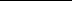 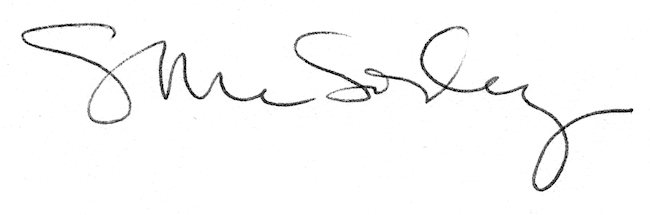 